附件1：一、指南列表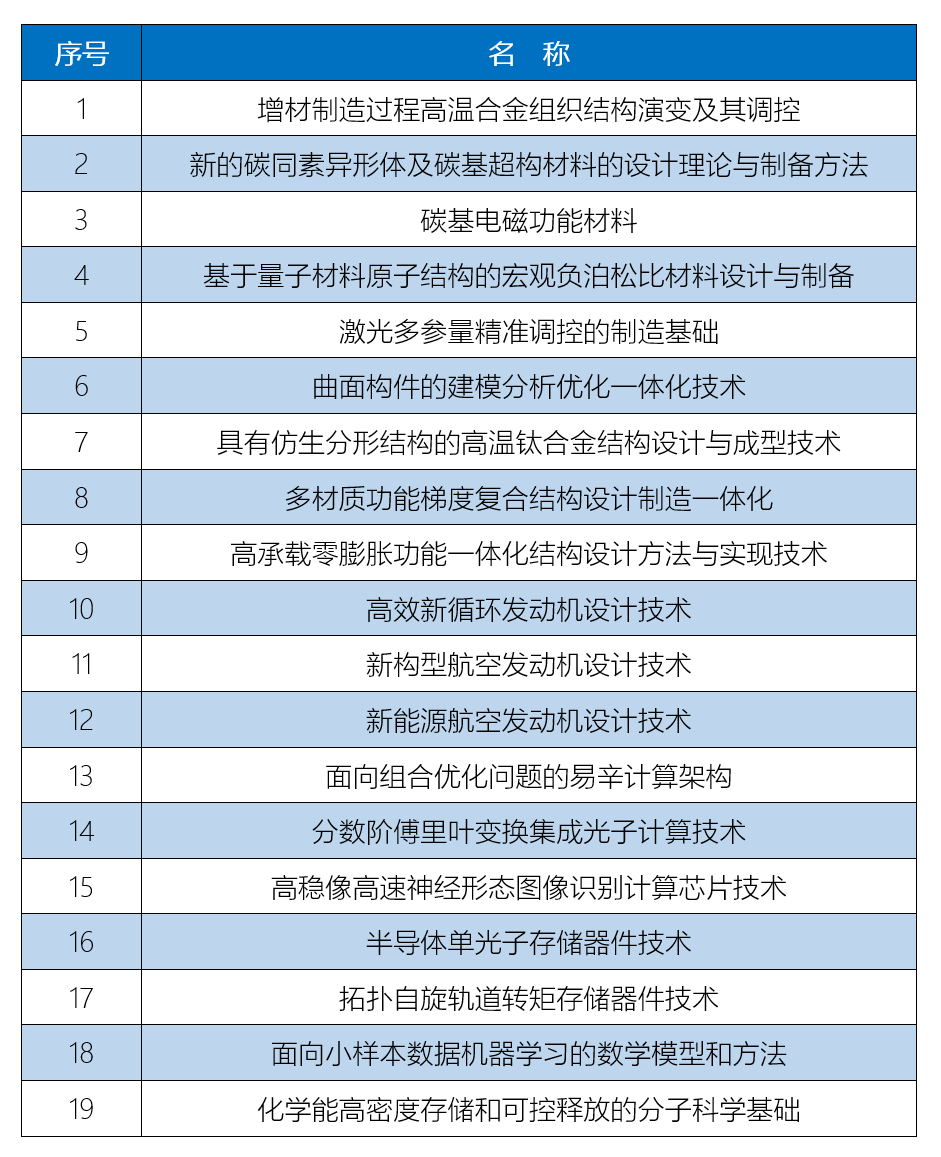 二、研究方向及内容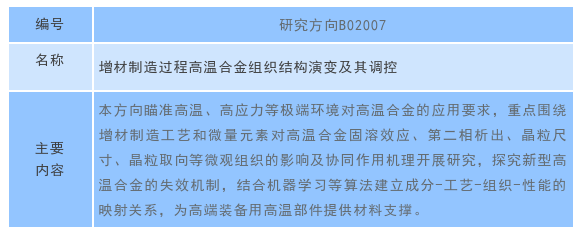 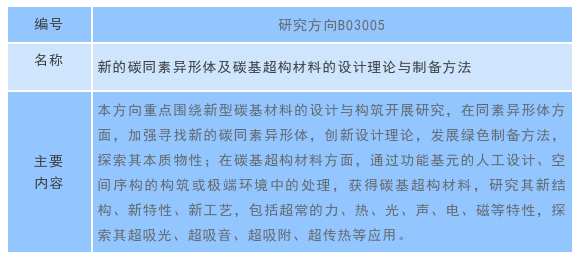 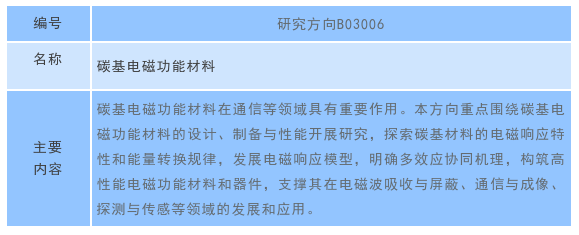 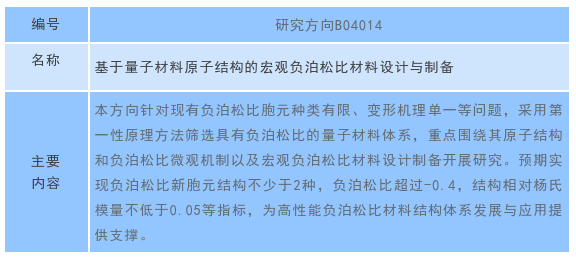 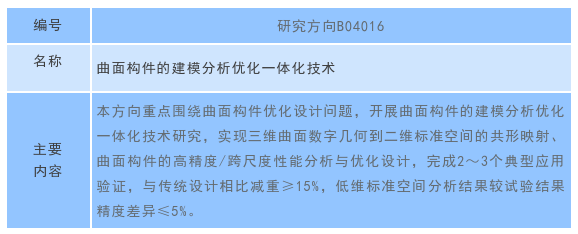 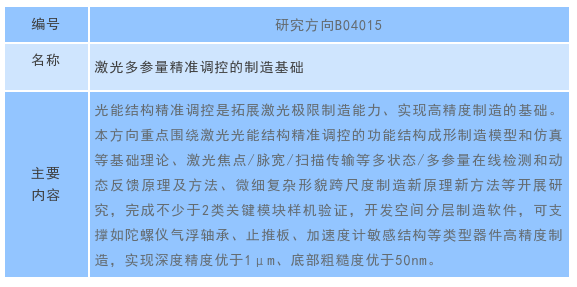 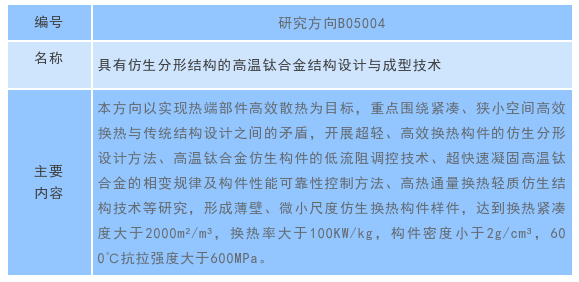 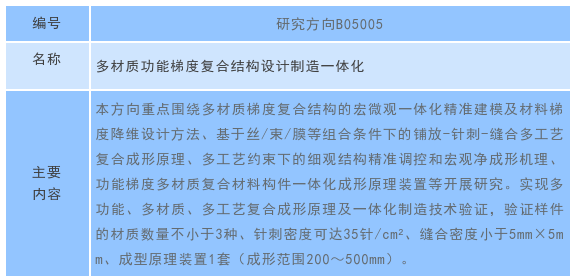 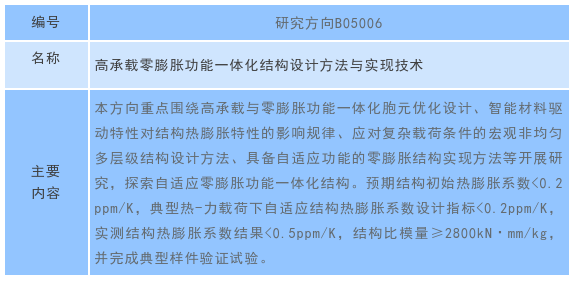 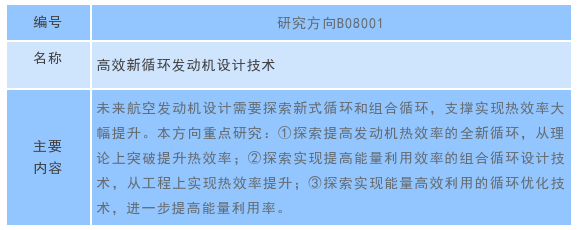 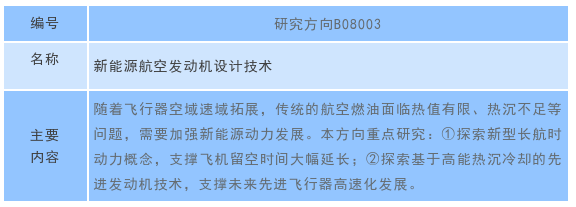 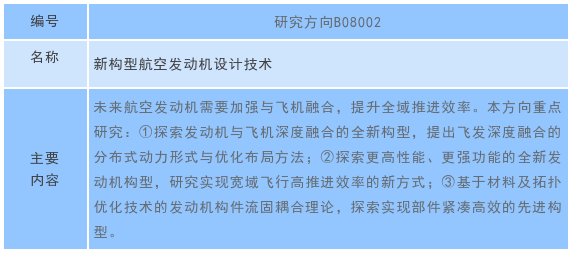 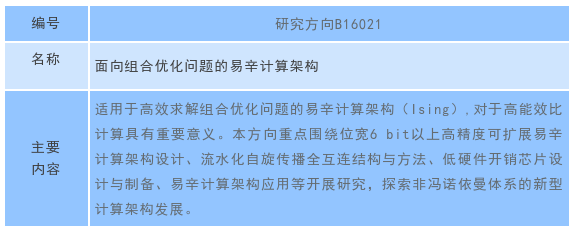 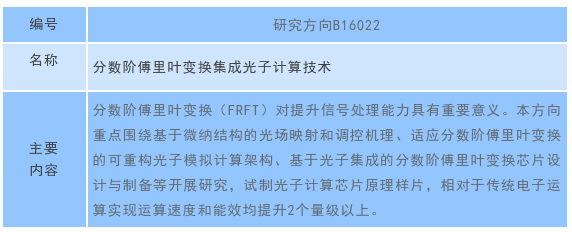 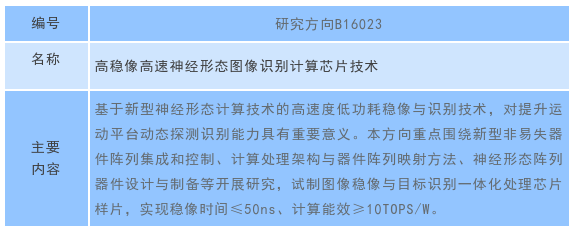 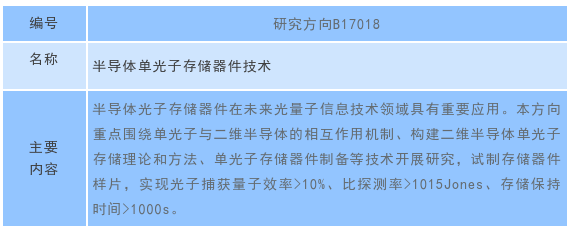 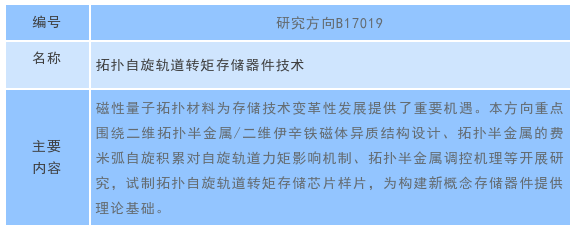 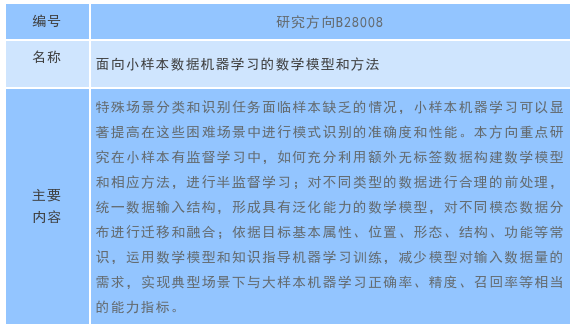 